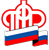 Государственное Учреждение - Управление Пенсионного фондаРоссийской Федерации в Россошанском районе Воронежской области(межрайонное)Клиентская служба (на правах отдела) в Кантемировском районе    __________________________________________________________________Выплата средств пенсионных накоплений правопреемникамУправление ПФР напоминает, что пенсионные накопления формируются за счет уплаты обязательных страховых взносов работодателем, у участников программы государственного софинансирования пенсий, у тех, кто направил средства материнского капитала на формирование накопительной пенсии. В случае смерти гражданина средства его пенсионных накоплений, сформированные в системе обязательного пенсионного страхования, могут быть выплачены его правопреемникам.Размер выплаты напрямую зависит от наличия и величины средств, учтенных в накопительной части лицевого счета умершего застрахованного лица. Обращаем внимание, что пенсионные накопления могут быть выплачены правопреемникам, если смерть гражданина наступила:ДО назначения ему выплаты за счет средств пенсионных накоплений или до перерасчета ее размера с учетом дополнительных пенсионных накоплений (за исключением средств материнского (семейного) капитала, направленных на формирование будущей пенсии);ПОСЛЕ назначения ему срочной пенсионной выплаты. В этом случае правопреемники вправе получить невыплаченный остаток средств пенсионных накоплений (за исключением средств материнского (семейного) капитала, направленных на формирование будущей пенсии);ПОСЛЕ того как была назначена, но еще не выплачена ему единовременная выплата средств пенсионных накоплений. Ее могут получить члены семьи умершего пенсионера (при условии совместного с ним проживания), а также его нетрудоспособные иждивенцы (независимо от того, проживали они совместно с умершим или нет) в течение 4 месяцев со дня смерти гражданина. Если указанные лица отсутствуют, сумма единовременной выплаты включается в состав наследства и наследуется на общих основаниях.Если владелец индивидуального лицевого счета при жизни определил правопреемников, путем подачи заявления о распределении средств пенсионных накоплений в пользу конкретного человека или нескольких людей, определив долю каждого, то средства будут выплачены правопреемникам, указанным в таком заявлении. При этом, правопреемник может и не быть родственником умершего. Заявление о распределении среди наследников средств пенсионных накоплений  можно подать в любой территориальный орган Пенсионного фонда России, а не только по месту регистрации. По этому принципу подавать заявления на выплаты в Пенсионный фонд могут и наследники.Если такое заявление не было подано, правопреемниками  первой очереди могут стать дети (в том числе усыновленные), супруг, родители (усыновители). Если их нет, то братья, сестры, дедушки, бабушки и внуки.Если накопительная пенсия сформирована за счет материнского капитала, то наследниками могут стать супруг (отец или усыновитель) и дети.Родственникам одной очереди средства пенсионных накоплений выплатят в равных долях. Правопреемники второй очереди имеют право на получение этих средств только в том случае, если отсутствуют родственники первой очереди.Для получения выплаты правопреемникам умершего застрахованного лица необходимо до истечения 6 месяцев со дня его смерти обратиться с заявлением в любой территориальный орган ПФР. Пропущенный  срок можно восстановить только в судебном порядке.Заявление  о выплате  средств пенсионных накоплений подается в любой территориальный орган ПФР  с представлением необходимых документов (подлинников или нотариально заверенных копий):Паспорт правопреемника;Документы, подтверждающие родство (свидетельство о рождении свидетельство о браке и др.);Свидетельство о смерти застрахованного лица;Расчетный счет правоприемника  в кредитном учреждении для перечисления средств;Страховое свидетельство умершего (при наличии) и правопреемника.В случае, если правопреемник является несовершеннолетним, заявление о выплате средств пенсионных накоплений подается законным представителем (родителем, опекуном, попечителем), к заявлению прилагается документ, подтверждающий полномочия законного представителя несовершеннолетнего.Если средства пенсионных накоплений были переведены в Негосударственный пенсионный фонд, то обращаться за выплатой нужно непосредственно в Негосударственный пенсионный фонд.